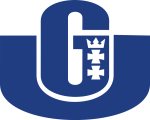 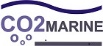 …………………………………	pieczęć WykonawcyOŚWIADCZENIEo podwykonawcachOświadczam, że w przypadku udzielenia nam zamówienia w postępowaniu 
A120-211-39/16/WW Podwykonawcom zostaną powierzone następujące zadania*:…………………………………………………………………………………………………………………………………………………………………………………………………………………………………………………………………………………………………………………………………………………………………………………………………………………………………………………………………………………………………………………………………………………..…………………......................, dnia …………..................... r.                                                                                                                                                                                                             ..................................................                                                                                                          (pieczątka i podpis Wykonawcy)* Wykonawca wykonujący zamówienie  wyłącznie siłami własnymi nie dołącza do oferty niniejszego załącznika.Project „Impact of potential leakage from the sub-seabed CO2 storage site on marine environment at relevant hydrostatic pressure” - acronym CO2MARINEAgreement no. Pol-Nor/236877/102/2014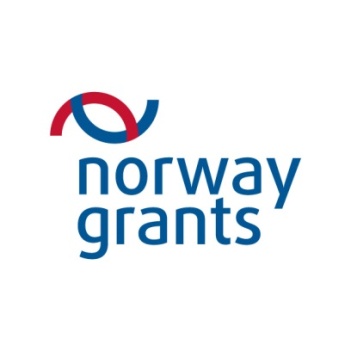 